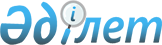 О направлении безработных на общественные работы в 2010 году
					
			Утративший силу
			
			
		
					Постановление акимата города Сарани Карагандинской области от 10 декабря 2009 года N 383. Зарегистрировано Управлением юстиции города Сарани Карагандинской области 23 декабря 2009 года N 8-7-96. Утратило силу - постановлением акимата города Сарани Карагандинской области от 2 декабря 2010 года N 29/02      Сноска. Утратило силу постановлением акимата города Сарани Карагандинской области от 02.12.2010 N 29/02.

      В целях организации общественных работ, финансируемых за счет средств городского бюджета, руководствуясь статьями 31, 37 Закона Республики Казахстан от 23 января 2001 года "О местном государственном управлении и самоуправлении в Республике Казахстан", Законом Республики Казахстан от 23 января 2001 года "О занятости населения" и подпунктом 3) пункта 1 постановления Правительства Республики Казахстан от 19 июня 2001 года N 836 "О мерах по реализации Закона Республики Казахстан от 23 января 2001 года "О занятости населения", акимат города ПОСТАНОВЛЯЕТ:



      1. Утвердить перечень организаций города, в которых организованы оплачиваемые общественные работы для безработных в 2010 году и их виды, согласно приложения 1 к настоящему постановлению.



      2. Утвердить прилагаемые размеры оплаты труда безработных на 2010 год, исходя из минимальной месячной заработной платы, установленной на 2010 год, количества, качества и сложности выполненной работы, согласно приложения 2 к настоящему постановлению.



      3. Государственному учреждению "Отдел занятости и социальных программ города Сарани" (Тунгушбаева К.О.):

      1) обеспечить направление безработных граждан на временные общественные работы, согласно утвержденного перечня и в пределах средств, предусмотренных на эти цели в городском бюджете на 2010 год;

      2) заключить с работодателями договор на выполнение общественных работ;

      3) обеспечить информирование населения, а также предприятий и организаций города об организации и проведении общественных работ и порядке их оплаты.



      4. Признать утратившим силу постановление акимата города Сарани от 18 декабря 2008 года N 576 "О направлении безработных на общественные работы в 2009 году", зарегистрированное в управлении юстиции города Сарани (N 8-7-75) и опубликованное в городской газете "Ваша газета" за 24 января 2009 года N 4.



      5. Контроль за исполнением постановления возложить на заместителя акима города Ким Л.Н.



      6. Настоящее постановление вступает в силу после государственной регистрации в управлении юстиции города и вводится в действие с момента его первого официального опубликования в городской газете "Ваша газета".      Аким города Сарани                         Е. Жиенбеков

Приложение 1

к постановлению акимата города Сарани

от 10 декабря 2009 года N 383 

Перечень

организаций города, в которых будут организованы оплачиваемые общественные работы для безработных на 2010 год и их виды

Приложение 2

к постановлению акимата города Сарани

от 10 декабря 2009 года N 383 

Размеры оплаты труда безработных на 2010 год, привлеченных на общественные работы, составит:
					© 2012. РГП на ПХВ «Институт законодательства и правовой информации Республики Казахстан» Министерства юстиции Республики Казахстан
				NВиды работКоличество участников общественных работРаботодатели1.Уборка территорий, благоустройство, озеленение и экологическое оздоровление территории города55Коммунальное государственное предприятие "Абаттандыру"2.Подсобные работы в бюджетных организациях города80Бюджетные организации города, здравоохранение3.Помощь в организации строительных работ10Бюджетные организации города, образование4.Проведение культурных мероприятий10Учреждения культуры5.Оказание помощи и услуг социально уязвимой группе населения45Учреждения социальной помощи6.Оказание помощи налоговым органам в увеличении доходной части бюджета30Налоговое управление по городу Сарань7.Проведение приписной и призывной компании по городу Сарани15Городской отдел обороны8.Помощь предприятиям в развитии малого бизнеса35Стимулирование работодателей, сохраняющих действующие и создающие новые рабочие места9.Сельскохозяйственные работы10Учреждения социальной помощи10Оказание помощи по технической работе с документацией10Отдел внутренних дел города СараниИТОГО:300NВиды работРазмер оплаты труда на одного безработногоРежим работыРежим работыNВиды работРазмер оплаты труда на одного безработногоПятидневная рабочая неделяШестидневная рабочая неделя1.Работы, связанные с физической нагрузкой и на открытом воздухе (благоустройство, очистка города, ремонтные и строительные работы)1,5 минимальной заработной платы40 часовая рабочая неделя40 часовая рабочая неделя1.Работы, связанные с физической нагрузкой и на открытом воздухе (благоустройство, очистка города, ремонтные и строительные работы)1,5 минимальной заработной платырабочий день – 8 часоврабочий день – 6 часов 40 минут2.Работы, выполняемые в помещениях и не связанные с физическими нагрузками1 минимальная заработная плата40 часовая рабочая неделя40 часовая рабочая неделя2.Работы, выполняемые в помещениях и не связанные с физическими нагрузками1 минимальная заработная платарабочий день – 8 часоврабочий день – 6 часов 40 минут